      上海源聚生物科技有限公司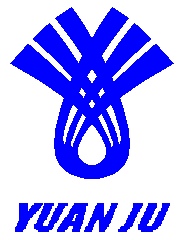                   公司地址：上海市徐汇区漕溪四村64号  邮政编码：200235                      电  话：021-64750301，64750302,   64750277                      传真：021-64750301，64750302 网址：http:// www.yjbiotech.cn          氯化硝基四氮唑蓝(NBT)  质量报告成品名称: 氯化硝基四氮唑蓝(NBT)                CAS:298-83-9 批号：190330                         项        目标        准结     果外观黄色粉末符合水分≤4.5%4.1含量≥98%99.2%溶解性黄色透明溶液合格